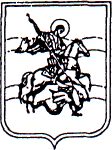                                   АДМИНИСТРАЦИЯ   городского поселенияГОРОД ЖУКОВПОСТАНОВЛЕНИЕг.Жуковот  «  14  »  мая  2013 г.                                                                       № 108О проведении открытого аукциона по приватизации  административно-производственного зданияс земельным участком  (г. Жуков, ул. Первомайская, д. 1)       Руководствуясь Федеральным законом от 21.12.2001г. № 178-ФЗ «О приватизации государственного и муниципального имущества», Постановлением Правительства РФ        № 585 от 12.08.2002г. «Об утверждении Положения об организации продажи государственного или муниципального имущества на аукционе и Положения об организации продажи находящихся в государственной или муниципальной собственности акций открытых акционерных обществ на специализированном аукционе», Решением Городской Думы МО городское поселение город Жуков от 30.07.2008г. № 37 «Об утверждении Положения о муниципальном имуществе МО городское поселение город Жуков» (в редакции Решений от 26.11.2008 г. № 55, от 10.12.2008 г. № 66, от 27.06.2012 N 25, от 19.12.2012 N 58), в соответствии с Решением Городской Думы МО городское поселение город Жуков от 19.12.2012 г. № 59  «Об утверждении прогнозного плана приватизации муниципального имущества МО городское поселение город Жуков на 2013 год»,                  П О С Т А Н О В Л Я Ю:        1. Приватизировать путем проведения открытого аукциона  административно-производственное здание общей площадью 917,8 кв.м  с земельным участком общей площадью 3176,0 кв.м,  расположенное по адресу: Калужская область, Жуковский район, г.Жуков, ул.Первомайская, д. 1.        2. Установить начальный размер цены предмета аукциона  12 616 000 рублей (без учета НДС). В том числе: административно-производственное здание –  8 804 000 руб., земельный участок – 3 812 000 руб.       3. Установить задаток для участия в аукционе   в размере 1 261 600 рублей.       4. Установить шаг аукциона в размере 500 000 рублей.       5. Информацию об аукционе опубликовать в газете «Жуковский вестник», разместить на официальном сайте торгов РФ в сети «Интернет» www.torgi.gov.ru. и официальном сайте администрации городского поселения город Жуков в сети «Интернет» в установленном порядке. Глава  администрации  городского  поселения город Жуков                                                                      С.А. Солодухин